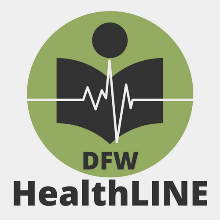 HealthLINE Meeting – July 13, 2023Virtual Zoom MeetingFor questions concerning registration or technical issues, contactJane.Scott@UTSouthwestern.edu or Jon.Crossno@UTSouthwestern.eduAgenda9:00-9:40Business Meeting	Call to order	IntroductionsApproval of Minutes from Previous MeetingOld BusinessSecretary’s Report: Kristin HannappelTreasurer’s Report: Mary Anne FernandezArchives Committee Report: Shelia Bickle Communications Committee Report: Jon CrossnoMentoring Committee Report: Alysha SappMembership Committee Report: Jamie QuinnNew BusinessILL StatisticsTravel Award Committee: Brook Amen, Eva Osbourne, and Alysha Sapp	Deadline: August, Monday August 14 [https://dfwhealthline.org/awards]MLA/Conference experience share backIncrease/Reengage Membership Goal Nomination Committee: Jane Scott Announcements:Available Job Positions and Job ChangesInstitutional Announcements/Changes	RecognitionsAdjourn Break9:50am-10amProgram10:00am – 10:20am	Alysha Sapp – Research Journey10:20am – 10:55am	Large group discussion10:55am – 11:00am	Meeting Closing Remarks